Силища богатырская: стронгмены Челябинска сразились в буксировке автомобилейСегодня 21 июля в челябинском парке силачи провели соревнования по трак-пуллу (буксировке автомобилей). Участники должны были на время протащить микроавтобус и грузовик. Вёл мероприятие знаменитый южноуральский богатырь Эльбрус Нигматуллин, организовано оно было его командой. Подробности — в фоторепортаже 74.ru.Для победы атлетам нужно было показать лучшее время в двух подходах. Сначала они тянули автобус.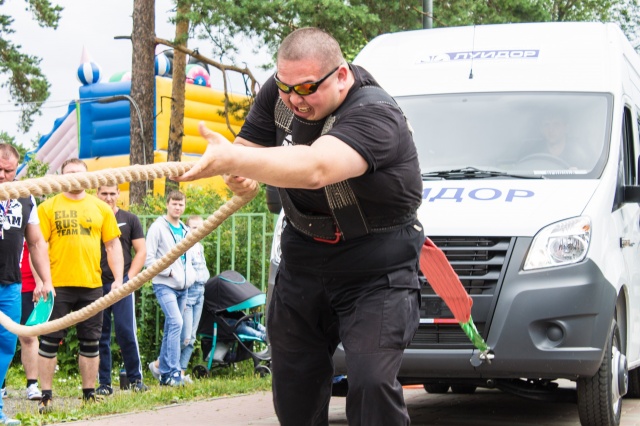 Для того чтобы сдвинуть такую тяжесть, нужна физическая мощь и правильная техника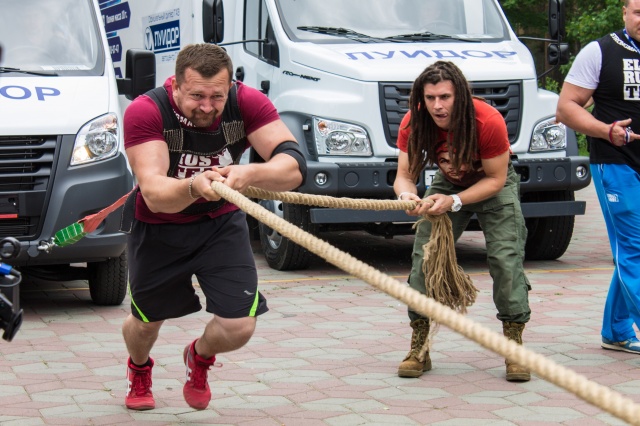 Большинство участников имеет серьёзный соревновательный опыт в силовых состязаниях— Всего было восемь участников. Кто-то травмировался, кто-то не смог, — рассказал Эльбрус Нигматуллин. — Несмотря на малое количество спортсменов, очень было зрелищно, два подхода. Всё прошло отлично, победил сильнейший.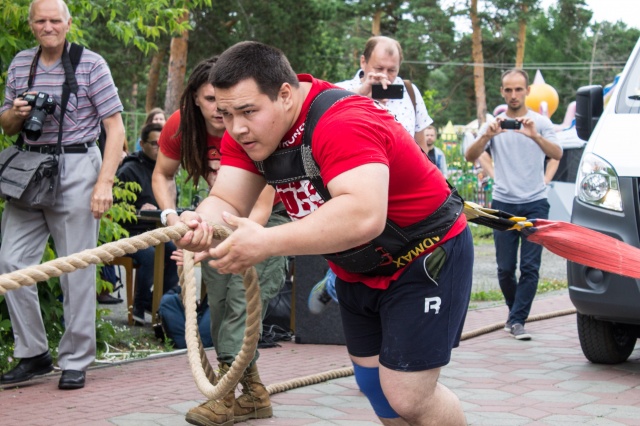 Состязания снимали как профессиональные фотографы, так и просто прохожие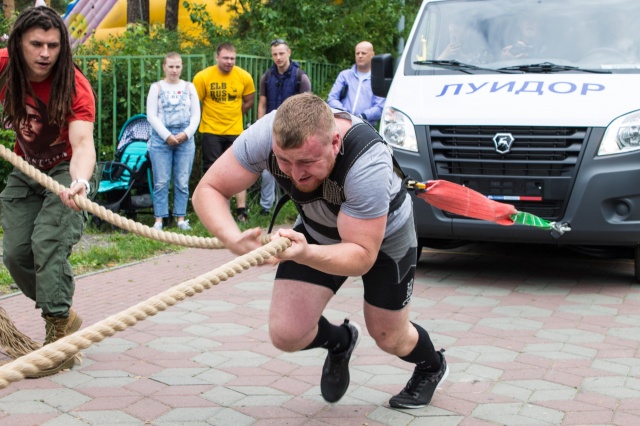 Понять всю трудность задания можно по напряжению мускулов атлетовПровёл мероприятие и организовал его Эльбрус Нигматуллин.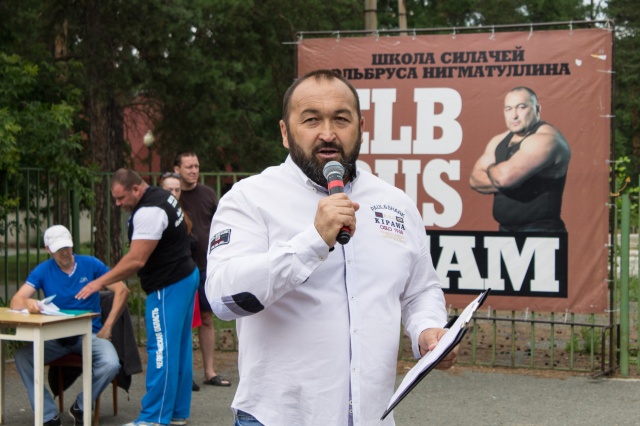 Сам ведущий является обладателем целой серии рекордов: он держал воздушный шар, таскал пианино, передвигал дом— Всё замечательно прошло, выявили сильнейшего на нашем турнире. Им оказался Михаил Сибагатов, город Трёхгорный. Он работает на приборостроительном заводе, это очень опытный силач, стронгмен Южного Урала. Выступает на соревнованиях с 2003 года, вес 100 килограммов, — представил чемпиона Эльбрус Нигматуллин. — Второе место занял Александр Тронин, чемпион мира по армлифтингу, он из Челябинска. Третье место у атлета из Свердловской области — Артём Безответных.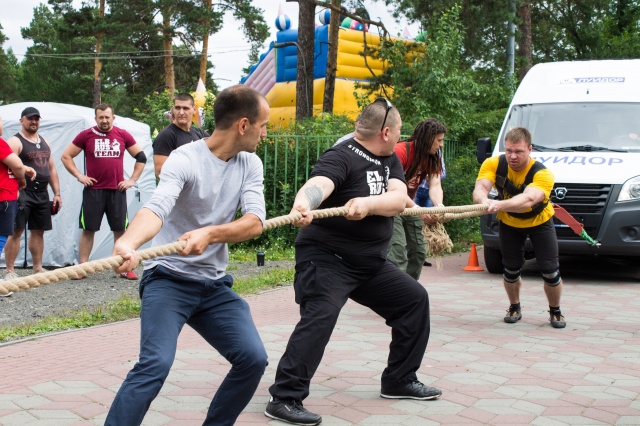 На этом снимке будущий победитель только готовится к первому подходу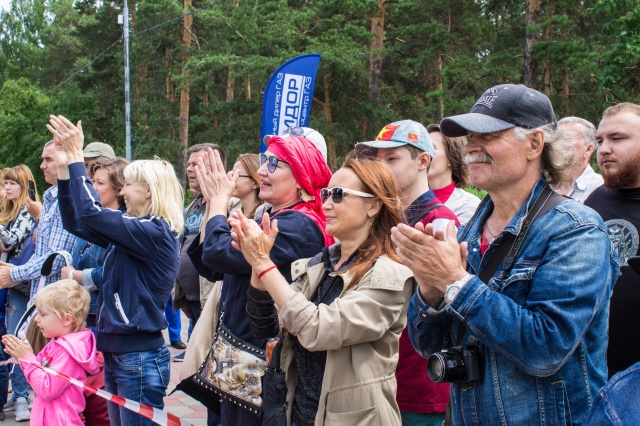 Все попытки проходили при горячей поддержке зрителейПосле автобуса спортсмены взялись за грузовик.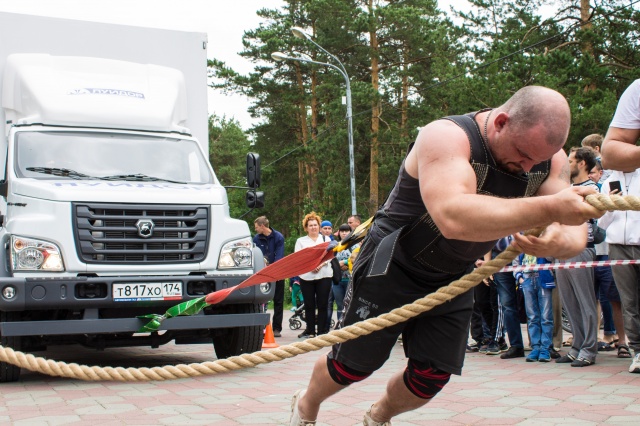 Большинство спортсменов имеют богатырское телосложение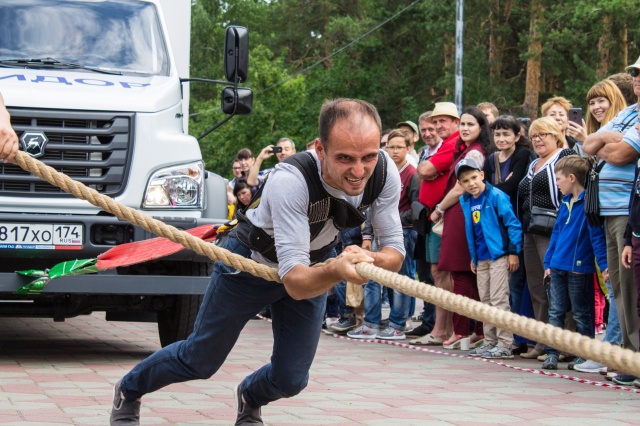 Но огромные габариты не были обязательным условием для участия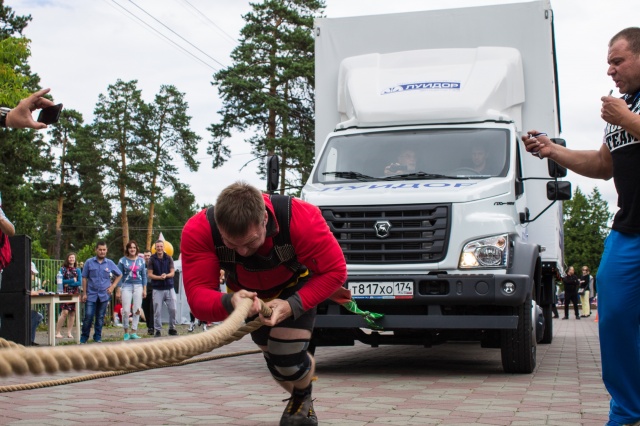 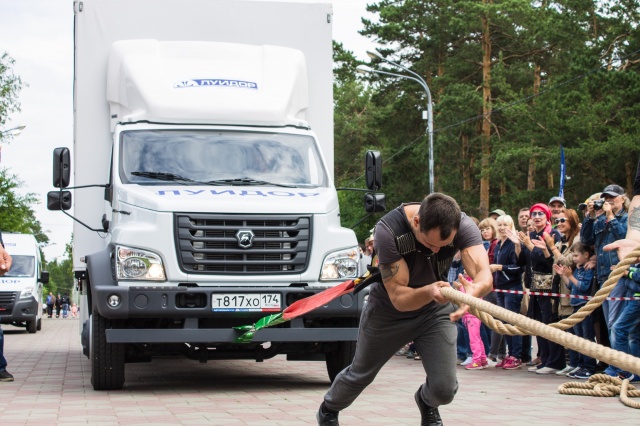 — Михаил Сибагатов был готов физически, технически, морально. Его техника была идеальной с точки зрения биомеханики трак-пулла, — похвалил чемпиона Эльбрус Нигматуллин. — Работал на отлично и, имея сравнительно небольшие габариты, он сумел показать лучшее время.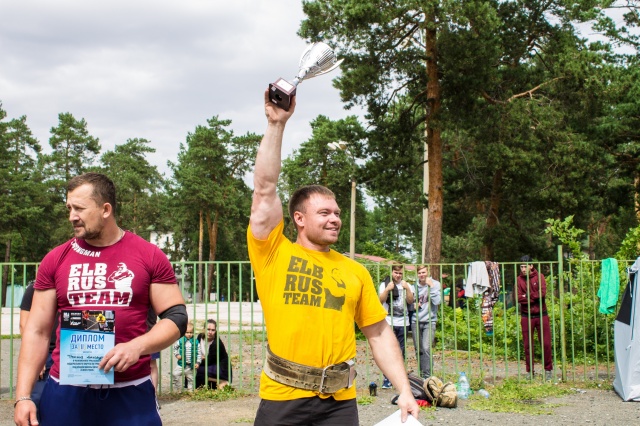 Довольный победитель с заслуженным кубкомИ совместное фото напоследок.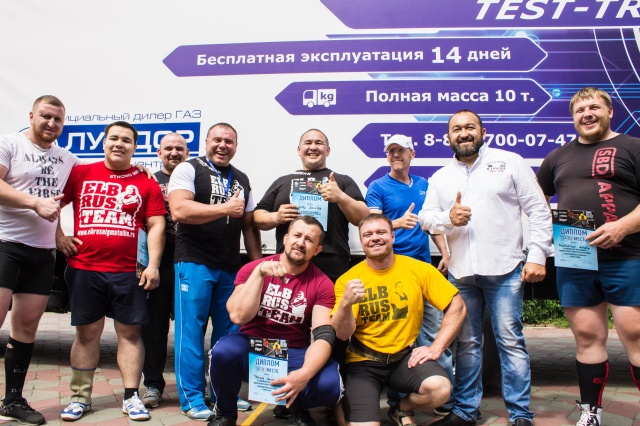 